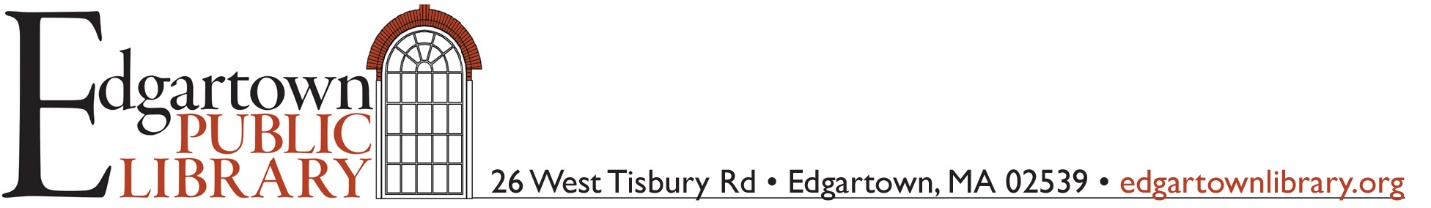 Library Board of TrusteesEdgartown Public Library26 West Tisbury Road, Edgartown, MAMINUTESMeeting of Thursday, May 18, 2023Held in the Foster RoomDavid Faber called the meeting to order at 3:35 p.m.Trustees in attendance: Olga Church, David Faber, Nis Kildegaard, Julie Lively, Denise SearleAbsences: Maggie MorrisonGuests: Lisa Sherman, Library Director; Joan Dunayer, Friends of the LibraryOfficers for the year ahead: David Faber nominated a slate of Nis Kildegaard to continue as secretary, with Julie Lively and Olga Church as co-chairs, for the year ahead. The slate was voted unanimously.Review of Minutes:MOTION: To accept the minutes of the April 2023 meeting.MOTION: Julie Lively, SECOND:  Olga ChurchACTION: Unanimous Friends Report:  Joan told the Trustees that the Mother’s Day open house, a tradition for the Friends, was a great success. Again this year, Michael Donaroma contributed plants for sale at the event, and there was an impressive batch of silent auction items for bidders to contemplate. A final bookkeeping hasn’t been completed, but she said the auction raised almost $900, and the plant sale another $200 for the Friends. Joan said the next big event for the Friends will be the annual meeting, held at the library on the morning of Friday, May 16, and she welcomed the Trustees to attend.Director’s Report: Lisa ShermanLisa continues to closely track budget numbers as the fiscal year winds down. She said that maintenance and custodial costs will definitely run over-budget this year, and she is timing further repairs to building systems (mainly HVAC and humidifiers) so that the most urgent work is done as soon as possible, and the rest is deferred to early FY 2023-2024. She said the humidifiers can wait, but the upstairs air-conditioning is out again because a circuit board in the outside unit has failed. Looking ahead, Lisa said, she hopes to disconnect the basement HVAC control panel so that thermostats around the building can control the indoor climate directly rather than see those settings subject to the vagaries of the inscrutable computer unit downstairs. Lisa reported that the library foot traffic count in April was down slightly from the month before – this attributable to the April vacation week during which Edgartown School was closed.Lisa noted that her annual evaluation needs to be submitted to the town by the Trustees in June. Nis agreed that if she sends a report summarizing the year to him, he’ll prepare a document for review and approval by the Trustees at next month’s meeting.Lisa has been working on a Program Development Policy and submitted a draft to the Trustees, for review this month and possible approval in June.Landscaping report: Lisa said the landscape project committee anticipates that our landscape architect, Dharshini Joseph, will soon be producing documents that can be used to go out to bid on much of the work. Dharshini reports that she is 80% finished with the overall scope of her work, and has submitted an invoice for 80% of her fee.MOTION: To pay Dharshini Joseph $8,128 for work completed to date, to be drawn from the HB Gift Fund.MOTION: Nis Kildegaard, SECOND: Denise SearleACTION: UnanimousFundraising/Gifts Received: 		MOTION: To accept gifts of $1,500 in support of library programming.MOTION: Olga Church, SECOND: Denise SearleACTION: UnanimousThe meeting was adjourned at 4:41 p.m.Next meeting date: Thursday, June 8, 2023 – in person at the library, beginning at 3:30 p.m.Respectfully submitted,
Nis Kildegaard, secretary